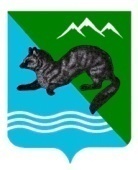                                    ПОСТАНОВЛЕНИЕ                                      АДМИНИСТРАЦИИ  СОБОЛЕВСКОГО   МУНИЦИПАЛЬНОГО  РАЙОНА КАМЧАТСКОГО  КРАЯ  20  марта  2015                		  с. Соболево                           № 86О порядке проведения антикоррупционной экспертизынормативных правовых актов и проектов нормативных правовых актов  администрации Соболевского муниципального районаВ соответствии с пунктом 3 части 1 статьи 3 Федерального закона от 17.07.2009 № 172-ФЗ «Об антикоррупционной экспертизе нормативных правовых актов и проектов нормативных правовых актов», Федеральным законом от 25.12.2008 № 273 - ФЗ «О противодействии коррупции», Постановлением Правительства Российской Федерации от 26 февраля 2010 № 96 «Об антикоррупционной экспертизе нормативных правовых актов и проектов нормативных правовых актов», пунктом 3 постановления Правительства Камчатского края от 18.05.2010 № 228-П «Об утверждении Положения о порядке проведения антикоррупционной экспертизы нормативных правовых актов и проектов нормативных правовых актов исполнительных органов государственной власти Камчатского края»  АДМИНИСТРАЦИЯ  ПОСТАНОВЛЯЕТ:      1.Утвердить Порядок проведения антикоррупционной экспертизы нормативных правовых актов и проектов нормативных правовых актов  администрации Соболевского муниципального района согласно приложению.Управлению делами администрации опубликовать настоящее постановление в районной газете «Соболевские вести» и разместить на официальном сайте Соболевского муниципального района в информационно-телекоммуникационной сети Интернет.Настоящее постановление вступает в силу после его официального опубликования (обнародования). Заместитель главы администрацииСоболевского муниципального района                                     Т.В.ДанилинаПриложение к постановлению администрацииСоболевского муниципального                                 района от 20.03.2015 № 86Порядок 
проведения антикоррупционной экспертизы нормативных правовых актов и проектов нормативных правовых актов в администрации Соболевского муниципального района1. Общие положения1.1. Настоящей Порядок устанавливает процедуру проведения антикоррупционной экспертизы нормативных правовых актов и проектов нормативных правовых актов администрации Соболевского муниципального района (далее – администрация) в целях выявления в них коррупциогенных факторов и их последующего устранения.Под коррупциогенными факторами понимаются положения нормативных правовых актов (проектов нормативных правовых актов), устанавливающие для правоприменителя необоснованно широкие пределы усмотрения или возможность необоснованного применения исключений из общих правил, а также положения, содержащие неопределенные, трудновыполнимые и (или) обременительные требования к гражданам и организациям и тем самым создающие условия для проявления коррупции.1.2. Антикоррупционная экспертиза нормативных правовых актов и проектов нормативных правовых актов администрации (далее – проекты) проводится Правовым отделом управления делами Соболевского муниципального района (далее Правовой отдел). Правовой отдел проводит антикоррупционную экспертизу в соответствии с Методикой проведения антикоррупционной экспертизы нормативных правовых актов и проектов нормативных правовых актов, утвержденной постановлением Правительства Российской Федерации от 26.02.2010 № 96 «Об антикоррупционной экспертизе нормативных правовых актов и проектов нормативных правовых актов» (далее – Методика).2. Порядок проведения антикоррупционной экспертизы проектов нормативных правовых актов2.1.  Антикоррупционная экспертиза проектов нормативных правовых актов администрации проводится Правовым отделом при проведении их правовой экспертизы.2.2. При подготовке проекта работниками администрации, являющимися разработчиками проекта (далее – разработчики проекта), в целях избежания включения в него коррупциогенных факторов используется Методика.2.3. Проект, завизированный всеми заинтересованными работниками администрации, направляется разработчиками проекта в правовой отдел для проведения правовой и антикоррупционной экспертизы проекта.		2.4. Сотрудник Правового отдела, проводящий антикоррупционную экспертизу, обязан установить наличие или отсутствие в проекте нормативного правового акта, предусмотренных Методикой коррупциогенных факторов.	2.5. Выявленные в проекте нормативного правового акта при проведении его антикоррупционной экспертизы  коррупциогенные факторы отражаются в заключении, составляемом Правовым отделом (должностным лицом, уполномоченным на проведение правовой и антикоррупционной экспертизы),  (далее – заключение по результатам антикоррупционной экспертизы).	2.6. В заключении по результатам антикоррупционной экспертизы отражаются следующие сведения:	2.6.1 дата подготовки заключения, данные о должностном лице, проводящем антикоррупционную экспертизу;	2.6.2 сведения о проекте нормативного правового акта, поступившего на экспертизу;	2.6.3 перечень выявленных коррупциогенных факторов с указанием их признаков и структурных единиц проекта нормативного правового акта;	2.6.4 предложение о способе устранения выявленных коррупциогенных факторов.	2.7. Положения проекта нормативного правового акта, содержащие коррупциогенные факторы, выявленные при проведении антикоррупционной экспертизы, устраняются на стадии доработки проекта нормативного правового акта разработчиком проекта нормативного правового акта в течение 10 рабочих дней, со дня получения заключения правового отдела.	2.8. После устранения выявленных при проведении антикоррупционной экспертизы проекта коррупциогенных факторов проект направляется в Правовой отдел для проведения повторной антикоррупционной экспертизы и размещается на официальном сайте администрации Соболевского муниципального района в сети «Интернет».	2.8. В случае несогласия разработчика проекта муниципального правового акта с результатами антикоррупционной экспертизы он направляет на рассмотрение Главе Соболевского муниципального района проект нормативного правового акта, а также заключение по результатам антикоррупционной экспертизы и пояснительную записку с обоснованием своего несогласия с результатами антикоррупционной экспертизы проекта нормативного правового акта.2.9.  В случае, если при проведении антикоррупционной экспертизы проектов нормативных правовых актов в их положениях не выявлено коррупциогенных факторов, в листе согласования проставляется отметка "Антикоррупционная экспертиза проведена, коррупциогенных факторов не выявлено".3.Порядок проведения антикоррупционной экспертизы нормативных правовых актов	3.1. Антикоррупционная экспертиза нормативных правовых актов проводится Правовым отделом при мониторинге их применения.	3.2. Выявленные в нормативном правовом акте при проведении его антикоррупционной экспертизы коррупциогенные факторы отражаются в заключении  Правового отдела.	3.3. В заключении по результатам антикоррупционной экспертизы отражаются следующие сведения:	3.3.1 дата подготовки заключения, данные о специалисте, проводящем антикоррупционную экспертизу;	3.3.2 сведения о нормативном правовом акте, в отношении которого проводится антикоррупционная экспертиза;	3.3.3 перечень выявленных коррупциогенных факторов с указанием их признаков и структурных единиц нормативного правового акта;	3.3.4 предложение о способе устранения выявленных коррупциогенных факторов.3.4. Заключение подписывается начальником Правового отдела администрации и, в случае выявления в нормативном правовом акте коррупциогенных факторов, направляется Главе Соболевского района для принятия соответствующего решения.3.5. Заключение Правового отдела администрации носит рекомендательный характер и составляется по форме согласно приложению 1 к настоящему Порядку. 3.6. Администрация информирует прокуратуру Соболевского района об обнаружении в нормативном правовом акте коррупциогенных факторов в течение 3 рабочих дней.3.7. Принятые нормативные правовые акты направляются в прокуратуру Соболевского района в срок не позднее 10 дней с момента его принятия. 4. Порядок проведения независимой антикоррупционной экспертизы нормативных правовых актов, проектов нормативных правовых актов4.1. В отношении нормативных правовых актов и проектов нормативных правовых актов может проводиться независимая антикоррупционная экспертиза.4.2. В целях обеспечения возможности проведения независимой антикоррупционной экспертизы проектов нормативных правовых актов структурный орган администрации либо должностное лицо, ответственное за разработку проекта нормативного правового акта, передает проект нормативного правового акта (за исключением проекта нормативного правового акта, содержащего сведения, составляющие государственную тайну, или сведения конфиденциального характера) в Управление делами администрации Соболевского муниципального района для размещения его на официальном сайте администрации Соболевского муниципального района в информационно-телекоммуникационной сети Интернет. При этом указывается дата начала и окончания приема заключений по результатам независимой антикоррупционной экспертизы, а также адрес электронной почты для направления экспертных заключений.4.3. Независимая антикоррупционная экспертиза проводится юридическими и физическими лицами, аккредитованными Министерством юстиции Российской Федерации в качестве экспертов по проведению независимой антикоррупционной экспертизы нормативных правовых актов и проектов нормативных правовых актов, в соответствии с методикой проведения антикоррупционной экспертизы нормативных правовых актов и проектов нормативных правовых актов, утвержденной постановлением Правительства Российской Федерации от 26 февраля 2010 г. № 96.Результаты независимой антикоррупционной экспертизы отражаются в заключении по форме, утвержденной Министерством юстиции Российской Федерации.4.4. Срок приема заключений по результатам независимой антикоррупционной экспертизы проектов составляет семь дней со дня размещения проекта на сайте.Срок приема заключений по результатам независимой антикоррупционной экспертизы проектов административных регламентов, проектов о внесении изменений в административные регламенты составляет не менее одного месяца.По истечении срока приема заключений по результатам независимой антикоррупционной экспертизы проект подлежит удалению с сайта.4.5. В заключении по результатам независимой антикоррупционной экспертизы должны быть указаны выявленные в проекте коррупциогенные факторы и предложены способы их устранения.          4.6. Заключение по результатам независимой антикоррупционной экспертизы носит рекомендательный характер и подлежит обязательному рассмотрению органом администрации, разработавшим проект, в тридцатидневный срок со дня его получения.4.7. По результатам рассмотрения гражданину или организации, проводившим независимую экспертизу, Главой администрации Соболевского муниципального района направляется мотивированный ответ, за исключением случаев, когда в заключении отсутствует предложение о способе устранения выявленных коррупциогенных факторов.4.8. Проекты направляются Главе администрации Соболевского муниципального района с приложением заключений, поступивших по результатам независимой антикоррупционной экспертизы (при их наличии) и ответов гражданам или организациям, проводившим независимую экспертизу.Приложение 1ЗАКЛЮЧЕНИЕпо результатам проведения антикоррупционной экспертизы    _______________________________________________________________________(указывается наименование нормативного правового акта)в целях выявления в нем коррупциогенныхфакторов и их последующего устраненияюридическим   отделом    Администрации    Орджоникидзевского    района    в соответствии с пунктом 3 части 1 статьи 3 Федерального закона от 17.07.2009 №  172-ФЗ  "Об  антикоррупционной  экспертизе  нормативных правовых актов и проектов нормативных правовых актов" проведена экспертиза    ___________________________________________________________________________(указывается наименование нормативного правового акта/проектанормативного правового акта)    в  целях  выявления  в  нем  коррупциогенных факторов и их последующего устранения.    Вариант 1:    В    ____________________________________________________________________________(указывается наименование нормативного правового акта/проектанормативного правового акта)не выявлены коррупциогенные факторы.Вариант 2:В    _____________________________________________________________________________(указывается наименование нормативного правового акта/проектанормативного правового акта)выявлены коррупциогенные факторы.___________________________________________________________________    (наименование должности)        (подпись)         (расшифровка подписи)